Urad župana - G. župan Janez Novak Ulica prvega maja 10 1000 LjubljanaOsnovna šola Ivane Novak Ulica osnovne šole 10 10000 LjubljanaZadeva: Priporočila za urejanje šolskega okoliša Osnovne šole Ivane Novak po načelih trajnostne mobilnosti Spoštovani g. župan,  naša Osnovna šola Ivane Novak je v šolskem letu 2019/2020 sodelovala v projektu Trajnostna mobilnost v šolah in vrtcih, v katerega je bilo vključeno več kot 20.000 otrok po celotni Sloveniji. Šolarji so sodelovali v kampanji Gremo peš s Kokoško Rozi – vsaj en teden so na trajnosten način prihajali v šolo (torej peš, s kolesom, v sopotništvu, z avtobusom).  Sodelujoči, tako učitelji kot učenci, smo bili nad aktivnostjo izjemno zadovoljni, rezultati pa kažejo, da se je število učencev, ki so aktivno prišli v šolo povečalo za 40 % (navedite odstotek, ki ustreza vaši OŠ). Poleg spodbujanja trajnostnih prihodov v šolo so učenci spoznavali: pomen trajnostne mobilnosti za zmanjševanje ogljičnega odtisa posameznika, npr. (opcijsko, lahko dodate svoj primer) obiskali železniško postajo in se spoznali z nalogami in dolžnostmi sprevodnika zaposlenih na železniških postajah ter se izobrazili o varnem prečkanju železniške proge, preverili in prenovili obstoječ zemljevid varnih šolskih poti. Učenci, učitelji, starši in vodstvo šole si želi, da bi v prihodnje še več otrok trajnostno prihajalo v šolo, zato predlagamo, da se občina sistemsko loti urejanja šolskih okolišev po načelih trajnostne mobilnosti (Priročnik za urejanje šolskih okolišev po načelih trajnostne mobilnosti, 2017). Kot prioritetni ukrep predlagamo:Z lepimi pozdravi in v upanju na nadaljnje plodno sodelovanje vas lepo pozdravljam, ravnatelj Simon Kospredsednik Sveta staršev Cvetko Možinapredstavnica Sveta za preventivno varnost Ljudmila  Velkavrhpredsednik Šolskega parlamenta Bor ŠubecIzboljšanje kolesarskih povezav iz podeželskih naselij do matične šole S pomočjo učencev osnovne šole smo ugotovili, da si kar 60 % učencev, ki obiskujejo tretjo triado (od 6. razreda dalje), želi v šolo prihajati aktivno in samostojno, in sicer s kolesom. Večina učencev prihaja iz okoliših zaselkov, kolesarska infrastruktura pa je mestoma pomanjkljiva (odsek med naseljem Vrtača-Loka, most čez avtocesto pri naselju Peč), nepovezana in nevarna (križišče ulice Valentina Vodnika in Primoža Trubarja). Fotografija stanja: 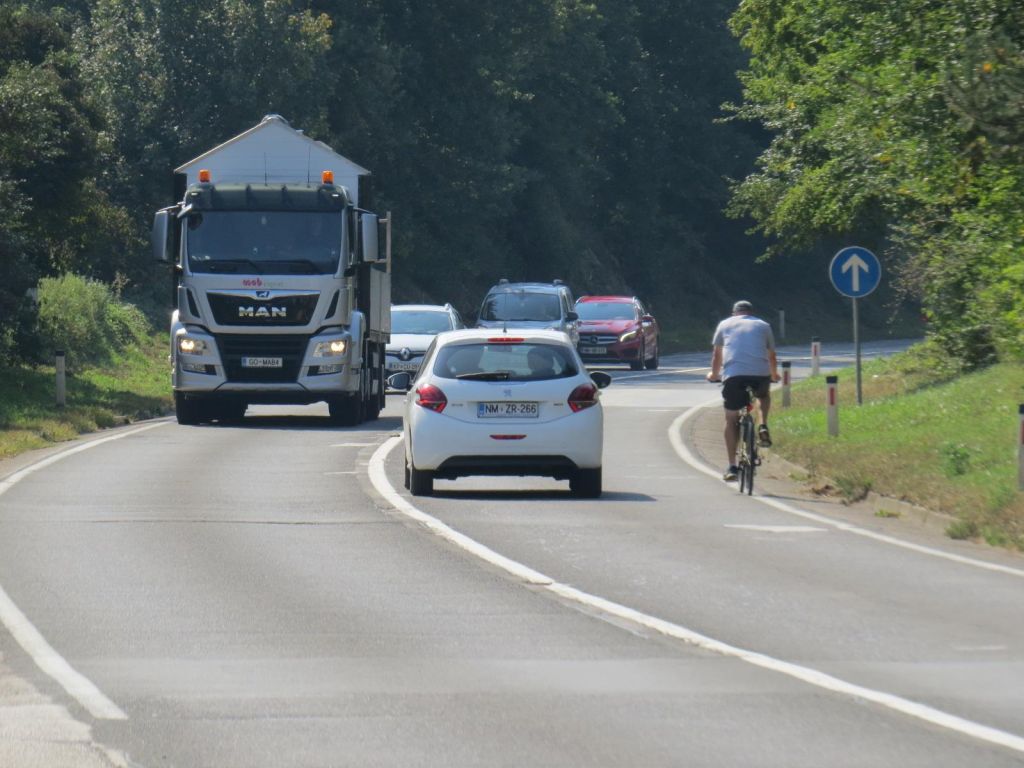 Odsotnost kolesarske povezave med naseljem Vrtača-Loka. Predlog rešitve:  Občini predlagamo, da se sistemsko loti urejanja in označevanja že obstoječih kolesarskih povezav do naselij Vrtača, Dolina in Potok in jih izboljša, tako da bodo varne, pregledne in udobne. Z veseljem sodelujemo pri načrtovanju kolesarskih povezav, saj so naši učenci in učitelji kolesarji, ki se dnevno soočajo z problemi na opisanih odsekih. Za odsek med naseljem Vrtača-Loka predlagamo vzpostavitev kolesarske steze in pločnika, ki bo zagotovila prepotrebno varnost kolesarjev in pešcev na tem odseku. 